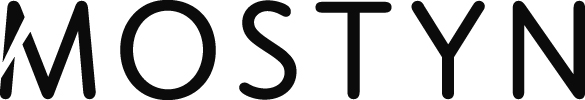 Beth fyddech chi’n hoffi ei weld i fyny yn y ffenestri? Oes gennych chi bethau rydych chi’n eu ffafrio?Gwyn Williams yn sgwrsio gydag Adam Carr (MOSTYN, Curadur y Rhaglen Celfyddydau Gweledol) Adam Carr (AC): Ble wnaethoch chi ddechrau arni? Pam oeddech chi eisiau bod yn artist?Gwyn Williams (GW): Fe ddechreuais i gartref yn rhyw 2 neu 3 oed. Ddim yn siŵr, dydw i ddim yn gallu cofio. Dydw i ddim yn meddwl bod rhywun yn dod yn artist; mae’n ymddangos fel melltith.AC: Mae’r defnydd o hiwmor yn eithaf diniwed, fel plentyn, yn eich gwaith chi weithiau. ’Fyddech chi’n dweud mai dim ond jôc yw eich gwaith chi?GW: Byddwn. Mae mwyafrif fy ngwaith i’n seiliedig ar sgyrsiau fyddwn i’n eu cael gyda ffrindiau, neu greu darn o waith yn seiliedig ar sgwrs ddoniol, ac mae hiwmor yn chwarae rhan fawr yn hyn yn sicr, neu’r hurt bost.AC: Fedrwch chi ddweud wrtha’ i am rai o’r gweithiau rydych chi wedi bod yn eu gwneud yn ddiweddar? Mae’r rhain yn cynnwys sglefrfwrdd caws, bocs ysgafn sy’n dangos dyn barfog, fideo o’ch bys chi a nifer o weithiau eraill yn seiliedig ar hen glwb codi pwysau.GW: Fe ddaeth y sglefrfwrdd caws o'r syniad o wrthrych diwydiannol mawr gydag olwynion oedd yn debyg iawn i baby bells. Wedyn cafodd y syniad yma ei roi at rywbeth rydw i’n ei ddifaru mewn bywyd, sef anallu i sglefrfyrddio pan oeddwn i’n iau, ond fe wnes i ddysgu ysmygu, sydd yr un mor cŵl. Mae’r darn arwydd rydych chi’n ei grybwyll yn seiliedig ar siop ffuglennol a fyddai’n gwerthu nwyddau ar gyfer yr arwr gwerinol, Dic Aberdaron, y crwydryn amlieithog o’r 19eg ganrif. Mae’r fideo bys am sgwrs gefais i gyda ffrind am ryw rhwng dynion mewn toiledau cyhoeddus, ond gydag ochr ddoniol.Roedd y clwb codi pwysau yn osodiad seiliedig ar ddarganfod ffotograff o ddyn yn ymarfer ar fainc gyda bar codi pwysau gydag olwynion ceir ar y ddau ben. Fe ddois i o hyd i’r llun wrth ddatgymalu seler fel rhan o joban saer coed. Fe wnes i holi'r perchennog ac fe ddywedodd fwy am ei hanes wrtha’ i. Roeddwn i’n hoffi’r syniad o bobl yn creu eu pwysau eu hunain i’w codi yn yr hen ddyddiau, pan oedd y siop chwaraeon agosaf yn gwerthu pwysau 50 milltir i ffwrdd a dim sôn am y rhyngrwyd.AC: Pan glywais i am eich sioe, roeddwn i’n teimlo bod lleoliad ei chyflwyno’n nodedig. Fe wnaeth y cyfan ddigwydd yn yr hen glwb codi pwysau, sydd mewn lleoliad eithaf anghysbell, cymaint felly fel bod y siwrnai o gyrraedd yno bron yn rhan o'r arddangosfa, cymaint â’r gwaith sy’n cael ei ddangos yn y gofod. Sut wnaethoch chi drawsnewid y lleoliad i fod yn lle ar gyfer arddangos gwaith?GW: Do, fe gafodd ei llwyfannu yn yr un lleoliad, felly roedd yn benodol i safle. Roedd rhaid i mi wneud gwaith ar y lle oherwydd roedd mewn cyflwr gwael (https://gwynwilliams.net/2015/12/06/lifetime-membership-aelodaeth-bywyd/)AC: Wnaeth y prosiect ddod â hen aelodau’r clwb at ei gilydd? GW: Do, fe ddaeth dau o’r codwyr pwysau, y ddau oedd wedi ennill tlysau lefel uchel mewn cystadlaethau cenedlaethol. AC: Fedrwch chi ddweud ychydig wrtha’ i am y gwaith diweddar sy’n cynnwys marchog? Rydw i’n gweld llawer o hiwmor rhyngrwyd meme yn y gwaith hwnnw ... GW: Fe gafodd y marchog ei greu yn ystod ymweliad safle ar gyfer digwyddiad stamp castell. Roedd y marchog yn bwyta yn y tŵr yn adlewyrchu beth fyddai pobl yn ei wneud o bosib yn ystod yr ŵyl fwyd ar yr un pryd; mae'r marchog yn tynnu lluniau o’i bryd bwyd ac ohono’i hun, sy’n cael eu hadnabod fel hun-luniau gan eraill. AC: Mae’r rhyngrwyd wedi dod yn un o’r prif fannau cyfeirio ar gyfer eich gwaith fwy a mwy. Mae gennych chi hefyd gyfrif instagram lle mae cyfres lawn o luniau’n beirniadu ac yn dathlu gweithiau gan artistiaid eraill, er enghraifft, Rodney Graham a Jonathan Monk. Mae’r rhain wedi’u cymysgu gyda golygfeydd bob dydd, gan gynnwys lluniau o’ch merch yn chwythu swigod, cipolygon ar dripiau at y deintydd a delweddau o wylio x files. ’Fyddech chi’n dweud bod eich lluniau chi ar instagram yn gymaint o ran o’ch gwaith chi â’ch cerfluniau a’ch lluniau chi, yn ogystal â’ch darnau eraill sydd o ddeunyddiau mwy traddodiadol?GW: Ydyn yn sicr. Rydw i’n gweld fy instagram i fel fy ‘llyfr brasluniau’ a’r cyfrwng rydw i’n gweithio ag o - mae’r lluniau naill ai’n gysyniadau ar gyfer cerflun yn y dyfodol neu rywbeth arall. Gobeithio bod fy lluniau i’n ysbrydoli artistiaid eraill cymaint ag y mae eu rhai nhw’n fy ysbrydoli i.AC: Mae’r gwaith newydd ar gyfer LLAWN (www.llawn.org) yn defnyddio'r Rhyngrwyd yn fwy uniongyrchol. Bydd yn cael ei daflunio ar ffenestri façade adeilad MOSTYN yn ystod yr ŵyl ac rydw i’n bwriadu i hwn fod y cyntaf mewn cyfres o weithiau gan artistiaid sy’n cael eu dangos yn ystod y nos. Fedrwch chi ddweud wrtha’ i am eich darn? Mae'r ffenest wedi cael ei defnyddio gan artistiaid ers canrifoedd, a’i defnyddio yn eu gwaith am ei rhinweddau trosiadol, dirfodol, cysyniadol a phensaernïol, o Giotti i Duchamp ac artistiaid mwy cyfoes fel Buren a Sala. Efallai bod y cynsail hanesyddol yma ym myd celf yn ysbrydoliaeth benodol ond, er hynny, o’ch adnabod chi a’ch gwaith, mae’n debyg eich bod wedi taflu hyn allan drwy'r ffenest.GW: Fe gymerais i’r darn yma’n llythrennol o’r briff gan eich bod chi wedi gofyn i mi feddwl am waith i’w ddangos ar y ffenest. Felly fe wnes i recordio fy hun yn ymchwilio i luniau o bob math o ffenestri ar fy ffôn.